Минобрнауки РФФГБОУ ВОИРКУТСКИЙ ГОСУДАРСТВЕННЫЙ УНИВЕРСИТЕТИнститут социальных наукVI Всероссийская научно-практическая конференция«Социальные институты в правовом измерении: теория и практика»25 апреля 2024 годаПрограмма конференцииИркутск, 2024Место проведения: г. Иркутск, ул. Ленина, 3 (119 ауд)Время проведения:09.45 – 10.00 – регистрация10.00 – 10.15 – открытие конференции10.15 – 13.45 – доклады: мнения, экспертные оценки17:00 – 18:00 – подведение итогов конференцииЦель конференции – обсуждение проблематики консолидации и воспроизводства российского общества в контексте возросшей сложности и рискогенности современного мира вообще, и российского общества, в частности.Модераторы конференции:Дружинин Глеб Викторович – старший преподаватель кафедры государственного и муниципального управления Института социальных наук Иркутского государственного университета; Тирских Максим Геннадьевич – доцент, кандидат юридических наук, профессор кафедры международного права и сравнительного правоведения Юридического института Иркутского государственного университета, Председатель ИРО МАТГиП, ИркутскПленарное заседаниеРабота секционных площадокС 14:00 до 18:0018:00-18:30 – подведение итогов конференции (119 ауд.)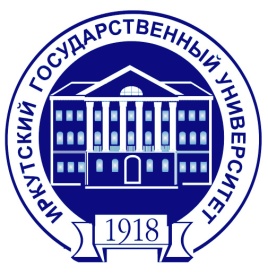 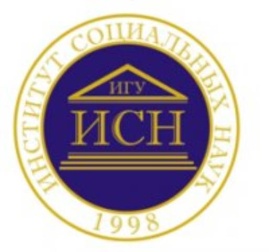 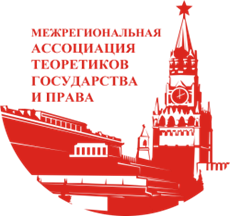 ВремяФорма / названиеФИО10:00 - 10:15Приветственное словоЖуравлева Ирина Александровна – директор Института социальных наук ФГБОУ ВО «ИГУ», кандидат философских наук, доцент, Иркутск 10:15-10:25ИРРАЦИОНАЛЬНЫЕ СТРАТЕГИИ ПОВЕДЕНИЯ СОТРУДНИКОВ ПОЛИЦИИ РОССИИ С МОЛОДЫМИ ЛЮДЬМИ, СОВЕРШИВШИМИ ПОПЫТКУ СУИЦИДА  Ардашев Роман Георгиевич – доктор философских наук, кандидат юридических наук, начальник кафедры философии и социально-гуманитарных дисциплин Восточно-Сибирского института МВД России, профессор кафедры государственного и муниципального управления Института социальных наук Иркутского государственного университета, Иркутск10:25-10:40СОЦИАЛЬНАЯ БЕЗОПАСНОСТЬ И СОЦИАЛЬНАЯ НАПРЯЖЕННОСТЬПолюшкевич Оксана Александровна – доцент, кандидат философских наук, доцент кафедры государственного и муниципального управления института социальных наук Иркутского государственного университета, Иркутск10:40-10:55СОЦИАЛЬНОЕ ОБСЛУЖИВАНИЕ КАК ФУНКЦИЯ ГОСУДАРСТВА: ПРОБЛЕМНЫЕ АСПЕКТЫ И ПУТИ СОВЕРШЕНСТВОВАНИЯ».Шабаева Ольга Александровна, доцент, кандидат юридических наук, ведущий научный сотрудник кафедры теории и истории государства и права, Иркутский юридический институт (филиал) ФГКОУ ВО «Университет прокуратуры Российской Федерации»10:55-11:10ИНСТИТУЦИОНАЛЬНО-ПРАВОВЫЕ ДЕТЕРМИНАНТЫ ГОСУДАРСТВЕННОГО И МУНИЦИПАЛЬНОГО УПРАВЛЕНИЯ: СОВРЕМЕННОЕ СОСТОЯНИЕ И ПЕРСПЕКТИВЫ В РОССИИ И МИРЕУдалых Станислав Кузьмич – доцент, кандидат экономических наук, заместитель руководителя Иркутского регионального отделения Российской академии естественных наук (ИРО РАЕН), гор. Иркутск11:10-11:25КРИТЕРИИ СОЦИАЛЬНОЙ БЕЗОПАСНОСТИ НА ФОНЕ СОВРЕМЕННЫХ СОЦИАЛЬНЫХ ВЫЗОВОВ В РОССИИИванов Роман Викторович – доцент, кандидат исторических наук, доцент кафедры Государственного и муниципального управления Института социальных наук, Иркутского государственного университета, Иркутск11:25-11:40ЮРИДИЧЕСКАЯ ОТВЕТСТВЕННОСТЬ ПРИ ИСПОЛЬЗОВАНИИ АВТОНОМНЫХ ТРАНСПОРТНЫХ СРЕДСТВ С ИСКУССТВЕННЫМ ИНТЕЛЛЕКТОМТирских Максим Геннадьевич – доцент, кандидат юридических наук, профессор кафедры международного права и сравнительного правоведения Юридического института Иркутского государственного университета, Председатель ИРО МАТГиП, Иркутск11:40-11:55ДЕСТРУКТИВНАЯ ИДЕОЛОГИЯ: УГРОЗЫ И РИСКИ В КОНТЕКСТЕ СТРАТЕГИЧЕСКОГО ПЛАНИРОВАНИЯ В РОССИЙСКОЙ ФЕДЕРАЦИИРожкова Анна Константиновна – заместитель Председателя ИРО ООД по возрождению традиций народов России «Всероссийское созидательное движение «Русский Лад»», главный редактор областной газеты «Русский Лад в Иркутской области», Иркутск11:55-12:10ЦИФРОВИЗАЦИИ СТРОИТЕЛЬСТВА И ПРОЕКТИРОВАНИЯ В РОССИИ: СОСТОЯНИЕ И ПРАВОВЫЕ АСПЕКТЫШевцов Иван Николаевич - аспирант 3 курса заочной формы обучения Юридического института Иркутского государственного университета, Иркутск12:10-12:25К ВОПРОСУ ОБ ИЗМЕНЕНИЯХ СТАТУСОВ ТРУДОВЫХ КОЛЛЕКТИВОВ В ПРАВОВОЙ СИСТЕМЕ ПЕРЕХОДНОГО ПЕРИОДА СССР КОНЦА ХХ ВЕКАЧигринский Николай Сергеевич – аспирант 4 курса заочной формы обучения Юридического института Иркутского государственного университета, Иркутск,12:25-12:40О ПРОБЛЕМЕ МАССВОГО СОЗНАНИЯГурьянова Зайнаб Зайниддиновна – курсант 3 курса подготовки следователей и судебных экспертов, Восточно-Сибирского института МВД России, Иркутск12:40-12:55ВЛИЯНИЕ МОРАЛЬНЫХ ОБРАЗОВ НА ПРАВОВОЕ СОЗНАНИЕ ЧЕЛОВЕКАСеребренников Иван Николаевич – слушатель 5 курса специальности «правоохранительная деятельность» Восточно-Сибирского института Министерства внутренних дел Российской Федерации, Иркутск12:55-13:10НЕКОТОРЫЕ НЕСОВЕРШЕНСТВА СЕМЕЙНОГО ЗАКОНОДАТЕЛЬСТВА В РОССИЙСКОЙ ФЕДЕРАЦИИ Галдус Дарья Анатольевна - студентка 2 курса бакалавриата, направления подготовки «Государственное и муниципальное управление», Институт социальных наук Иркутского государственного университета, ИркутскЕлизова Алина Сергеевна - студентка 2 курса бакалавриата, направления подготовки «Государственное и муниципальное управление», Институт социальных наук Иркутского государственного университета, Иркутск13:10-13:45КОНТЕНТ-АНАЛИЗ ОБРАЗА ИРКУТСКОЙ ОБЛАСТИ В СЕТИ ИНТЕРНЕТКравчук Ольга Сергеевна - студентка 2 курса бакалавриата, направления подготовки «Государственное и муниципальное управление», Институт социальных наук Иркутского государственного университета, ИркутскМаликова Ангелина Игоревна – студентка 2 курса бакалавриата, направления подготовки «Государственное и муниципальное управление», Институт социальных наук Иркутского государственного университета, ИркутскДИСТАНЦИОННОЕ ОБРАЗОВАНИЕ: ПРЕИМУЩЕСТВА И НЕДОСТАТКИСавинова Вероника Евгеньевна – студентка 2 курса направления «юриспруденция», Восточно-Сибирский филиал Российского государственного университета правосудия, г. Иркутск,СЕКЦИЯ. ПРАВОВОЕ ИЗМЕРЕНИЕ СОЦИАЛЬНЫХ ИНСТИТУТОВ В ОБЛАСТИ ОБЩЕСТВЕННОЙ БЕЗОПАСНОСТИ. АУД. 119СЕКЦИЯ. ПРАВОВОЕ ИЗМЕРЕНИЕ СОЦИАЛЬНЫХ ИНСТИТУТОВ В ОБЛАСТИ ОБЩЕСТВЕННОЙ БЕЗОПАСНОСТИ. АУД. 119МЕДИАЦИЯ В КАЧЕСТВЕ ИНСТРУМЕНТА ДОСУДЕБНОГО УРЕГУЛИРОВАНИЯ КОНФЛИКТОВРаспопова Нина Ивановна-доцент, кандидат психологических наук, доцент кафедры конфликтологии  Санкт-Петербургского Гуманитарного Университета Профсоюзов, Санкт-Петербург ПРОФИЛАКТИКА НАРКОМАНИИ В ОЦЕНКАХ НАСЕЛЕНИЯ ОРЛОВСКОЙ ОБЛАСТИ (НА МАТЕРИАЛАХ ЭМПИРИЧЕСКОГО ИССЛЕДОВАНИЯ)Якушина Наталья Владимировна, доцент, кандидат социологических наук, доцент кафедры социальных наук и этнонациональных процессов ФГБОУ ВО «Орловский государственный университет имени И.С. Тургенева», ОрелПРАВОВОЙ ВРЕД, ПРИЧИНЯЕМЫЙ СОЦИАЛЬНЫМ ИНСТИТУТАМКоролева Екатерина Сергеевна - аспирант кафедры теории государства и права; преподаватель кафедры теории государства и права ФГБОУ ВО «СГЮА»ЗАЩИТА ПРАВ ГРАЖДАН В СФЕРЕ СОЦИАЛЬНОГО ОБЕСПЕЧЕНИЯМеринова Валентина Николаевна – кандидат социологических наук, доцент кафедры социальная работа Института социальных наук Иркутского государственного университета, ИркутскО ВЛИЯНИИ ПРИНЦИПОВ УГОЛОВНОГО ПРАВА НА СОВРЕМЕННУЮ РЕАЛЬНОСТЬСидорова Екатерина Закариевна – кандидат юридических наук, заместитель начальника кафедры уголовного права и криминологии Восточно-Сибирского института МВД России,  ИркутскСЕКЦИЯ. ПРАВОВОЕ ИЗМЕРЕНИЕ СОЦИАЛЬНЫХ ИНСТИТУТОВ В ОБЛАСТИ РЕЛИГИОЗНО-ЭТНИЧЕСКИХ ОТНОШЕНИЙ АУД. 118 СЕКЦИЯ. ПРАВОВОЕ ИЗМЕРЕНИЕ СОЦИАЛЬНЫХ ИНСТИТУТОВ В ОБЛАСТИ РЕЛИГИОЗНО-ЭТНИЧЕСКИХ ОТНОШЕНИЙ АУД. 118 МЕСТО И РОЛЬ ПРАВОВОГО ИНСТИТУТА СВОБОДЫ ВЕРОИСПОВЕДАНИЯ В СИСТЕМЕ ПРАВАБаев Павел Анатольевич – доцент, кандидат социологических наук, доцент кафедры социологии и психологии, Байкальский государственный университет экономики и права, ИркутскОСОБЕННОСТИ РЕЛИГИОЗНО-ПРАВОВОЙ СИСТЕМЫ В КНРБальчинова Алена Юрьевна – аспирант 3 курса направления «социальная и политическая философия», Кафедра философии Бурятского государственного университета имени Доржи Банзарова, Улан-Удэ, ЭТНОКУЛЬТУРА КАК ОСНОВОПОЛАГАЮЩИЙ ФАКТОР ФОРМИРОВАНИЯ РОССИЙСКОЙ ПРАВОВОЙ СИСТЕМЫВасильев Николай Гаврилович - кандидат философских наук, доцент ВГУЮ  Иркутский институт (ф) РПА Минюста России, г.Иркутск Терещенко Анна Григорьевна - кандидат психологических наук, доцент ВГУЮ Иркутский институт (ф) РПА Минюста России, г.ИркутскСОЦИАЛЬНО-ПРАВОВЫЕ ТРАНСФОРМАЦИИ ОБЩЕСТВА: ВЛИЯНИЕ ЭКОНОМИЧЕСКИХ ФАКТОРОВ НА ИЗМЕНЕНИЯ В ЗАКОНОДАТЕЛЬСТВЕ И ОБЩЕСТВЕННЫХ ОТНОШЕНИЯХШалимов Игорь Валерьевич – старший преподаватель кафедры экономической теории, регионалистики и правового регулирования экономики Курской академии государственной и муниципальной службы, КурскБабаев Рамил Расулович – магистрант 1 курса направления «экономика», кафедры экономической теории, регионалистики и правового регулирования экономики Курской академии государственной и муниципальной службы, Курск, РАЗМЫШЛЕНИЯ О ФОРМИРОВАНИИ ПОЗИТИВНОЙ ЮРИДИЧЕСКОЙ ОТВЕТСТВЕННОСТИ ПОСРЕДСТВОМ ТРАНСЛЯЦИИ ПРИМЕРА ИДЕАЛЬНОГО СЛЕДОВАНИЯ НОРМАМ ШАРИАТАБойких Руслан Севланович – бакалавр 3 курса направления «Государственное и муниципальное управление», Института социальных наук Иркутского государственного университета, ИркутскЭТНИЧЕСКОЕ ПРЕДПРИНИМАТЕЛЬСТВО В ОБЪЕДИНЕННЫХ АРАБСКИХ ЭМИРАТАХБовдей Екатерина Сергеевна – магистрант 1 курса направления «торговое дело», Института промышленного менеджмента, экономики и торговли Санкт-Петербургского политехнического университета Петра Великого, Санкт-ПетербургРЕЛИГИОЗНО-ЭТИЧЕСКОЕ И ПРАВОВОЕ ИЗМЕРЕНИЕ ГОСУДАРСТВЕННОГО ПРОСТРАНСТВА В ЭПОХУ ГЛОБАЛЬНОГО ФИНАНСОВОГО КАПИТАЛИЗМА Толмачёв Александр Васильевич – доктор юридических наук, магистр религиоведения, советник декана Философско-богословского факультета Российский православный университет Святого Иоанна Богослова, МоскваПРАВОВАЯ ПСИХОЛОГИЯ В СОВРЕМЕННОМ РОССИЙСКОМ ОБЩЕСТВЕ: СОЦИАЛЬНО-ЮРИДИЧЕСКОЕ ИЗМЕРЕНИЕ Михайлов Анатолий Евгеньевич – доцент, кандидат юридических наук, доцент кафедры государственных и административно-правовых дисциплин ФГБОУ ВО «Северо-Кавказская государственная академия», ЧеркесскСЕКЦИЯ. ПРАВОВОЕ ИЗМЕРЕНИЕ СОЦИАЛЬНЫХ ИНСТИТУТОВ В ОБЛАСТИ ЦИФРОВЫХ ОТНОШЕНИЙ И ВИРТУАЛИЗАЦИИАУД. 117СЕКЦИЯ. ПРАВОВОЕ ИЗМЕРЕНИЕ СОЦИАЛЬНЫХ ИНСТИТУТОВ В ОБЛАСТИ ЦИФРОВЫХ ОТНОШЕНИЙ И ВИРТУАЛИЗАЦИИАУД. 117ПРАВОВЫЕ АСПЕКТЫ ВНЕДРЕНИЯ СИСТЕМ ИСКУССТВЕННОГО ИНТЕЛЛЕКТА В ПРОЦЕСС ФИЗИЧЕСКОГО ВОСПИТАНИЯ СТУДЕНТОВ РОССИЙСКИХ ВУЗОВБеденко Владислав Александрович – студент 1 курса направления «Искусственный интеллект и компьютерные науки», Иркутского национального исследовательского технического университета (Ирниту), Иркутск,Грицких Надежда Викторовна – доцент, кандидат социологических наук, заведующая кафедрой культурологии и управления социальными процессами Института социальных наук, Иркутского государственного университета, Иркутск,Шишлянникова Ольга Александровна – старший преподаватель кафедры физической культуры, Иркутский национальный исследовательский университет, ИркутскНЕОБХОДИМОСТЬ ГОСУДАРСТВЕННОГО РЕГУЛИРОВАНИЯ МАРКЕТПЛЕЙСОВ В УСЛОВИЯХ РОСТА ЭЛЕКТРОННОЙ ТОРГОВЛИ РОССИИ Дмитриев Егор Витальевич – студент бакалавриата 1 курса направления «торговое дело», Института промышленного менеджмента, экономики и торговли Санкт-Петербургского политехнического университета Петра Великого, Санкт-ПетербургСОВЕРШЕНСТВОВАНИЕ ПРАВОВОГО РЕГУЛИРОВАНИЯ ЭЛЕКТРОННОГО ДОКУМЕНТООБОРОТА В РФЛемещенко Александр Геннадьевич – студент 2-го курса направления подготовки «Управление персоналом» Байкальского государственного университета, Иркутск,Сарапулова Лариса Николаевна – Иркутский государственный университет, доцент кафедры культурологии и управления социальными процессами Института социальных наук, кандидат экономических наук, доцент, ИркутскИЛЛЮЗИЯ ПРАВОВОЙ КОМПЕТЕНТНОСТИСкуденков Владимир Алексеевич – Магистр психологии, Россия, ИркутскОБЩЕСТВЕННОЕ СОГЛАСИЕ И ПРОБЛЕМА СОЦИАЛЬНОГО НЕРАВЕНСТВАХохлова Ольга Михайловна – доцент, кандидат философских наук, доцент кафедры государственного и муниципального управления Института социальных наук, Иркутского государственного университета, ИркутскСПОРТ: АНТИКОРРУПЦИОННЫЕ МЕРЫТуркова Валентина Николаевна – старший преподаватель кафедры юриспруденции, Института экономики, управления и права, Иркутского Национального Исследовательского Технического Университета, ИркутскСЕКЦИЯ: ПРАВОВОЕ ИЗМЕРЕНИЕ СОЦИАЛЬНЫХ ИНСТИТУТОВ В ОБЛАСТИ ПОЛИТИЧЕСКОЙ АКТИВНОСТИ И СОЦИАЛЬНОЙ СТРАТИФИКАЦИИ АУД. 115СЕКЦИЯ: ПРАВОВОЕ ИЗМЕРЕНИЕ СОЦИАЛЬНЫХ ИНСТИТУТОВ В ОБЛАСТИ ПОЛИТИЧЕСКОЙ АКТИВНОСТИ И СОЦИАЛЬНОЙ СТРАТИФИКАЦИИ АУД. 115ДЕПУТАТСКИЙ МАНДАТ В ПАРЛАМЕНТЕ: ПОЛИТИЧЕСКИЙ И СОЦИАЛЬНЫЙ КОНТЕКСТЗуев Олег Евгеньевич – аспирант 1 курса Национального исследовательского Мордовского государственного университета им. Н. П. Огарёва, СаранскПРАКТИКА ИСПОЛЬЗОВАНИЯ КАДРОВОГО КОНСАЛТИНГА КАК ТЕХНОЛОГИЯ УПРАВЛЕНИЯ ПЕРСОНАЛОМАушева Ася Андреевна - магистрант кафедры государственного и муниципального управления Института социальных наук ФГБОУ ВО «ИГУ», Иркутск,ПРАВОВОЕ ПОЛОЖЕНИЕ ВЫСОКОКВАЛИФИЦИРОВАННЫХ ИНОСТРАННЫХ СПЕЦИАЛИСТОВ В РОССИЙСКОЙ ФЕДЕРАЦИИБоброва Дарья Николаевна – кандидат социологических наук, доцент кафедры государственного, муниципального и социального управления института экономики и управления Российского государственного педагогического университета имени А. И. Герцена, Санкт-Петербург,Ресина Яна Александровна – бакалавр 4 курса направления «Государственное и муниципальное управление», института экономики и управления Российского государственного педагогического университета имени А. И. Герцена, Санкт-ПетербургО ПРИЧИНАХ СОВРЕМЕННОЙ ЭМИГРАЦИИ ИЗ СТРАН «ЗАПАДНОГО МИРА»Татаренко Вячеслав Евгеньевич – бакалавр 4 курса направления «социология», Института социальных наук Иркутского государственного университета, ИркутскТЕОРЕТИЧЕСКЙИ АСПЕКТ РАССМОТРЕНИЯ ПРОБЛЕМЫ МИГРАЦИИ КАДРОВ: СУЩНОСТЬ, ПРИЧИНЫ, ФАКТОРЫКолчанов Михаил Егорович - бакалавр 3 курса направления «государственное и муниципальное управление», Института социальных наук Иркутского государственного университета, ИркутскОТЗЫВ ЧЛЕНОВ ИЗБИРАТЕЛЬНЫХ КОМИССИЙ: ОТДЕЛЬНЫЕ ВОПРОСЫ ТЕОРИИ И ПРАКТИКИКотельников Алексей Дмитриевич – преподаватель кафедры конституционного права и теории права Юридического института Иркутского государственного университета, Иркутск,ПРАВОВАЯ КУЛЬТУРА СОТРУДНИКОВ ОБЩЕСТВЕННЫХ ОРГАНИЗАЦИЙТрескин Петр Андреевич – старший преподаватель Нижегородского государственного университета Им. Н.И. Лобачевского, директор МАУ «ИЦ «Дзержинские ведомости» (СМИ – «Дзержинские ведомости» – общественно-политическая городская газета), Нижний НовгородСЕКЦИЯ. ПРАВОВОЕ ИЗМЕРЕНИЕ СОЦИАЛЬНЫХ ИНСТИТУТОВ В ОБЛАСТИ ЭКОНОМИЧЕСКИХ ОТНОШЕНИЙ  АУД. 114СЕКЦИЯ. ПРАВОВОЕ ИЗМЕРЕНИЕ СОЦИАЛЬНЫХ ИНСТИТУТОВ В ОБЛАСТИ ЭКОНОМИЧЕСКИХ ОТНОШЕНИЙ  АУД. 114ТОРГОВЛЯ МЕЖДУ РОССИЕЙ И ВЕЛИКОБРИТАНИЕЙ: ВЛИЯНИЕ САНКЦИОННЫХ ОГРАНИЧЕНИЙВаркентин Варвара Александровна – бакалавр 2 курса направления «торговое дело», Санкт-Петербургского политехнического университета имени Петра Великого, Санкт-Петербург,КЭЙРЭЦУ: ДЕЯТЕЛЬНОСТЬ, ВЛИЯНИЕ НА ЭКОНОМИКУ ЯПОНИИ И ВОЗМОЖНОСТЬ ПРИМЕНЕНИЯ В РОССИИ Вовиков Иван Евгеньевич – бакалавр 2 курса направления «государственное и муниципальное управление», Института социальных наук Иркутского государственного университета, ИркутскГОСУДАРСТВЕННО-ЧАСТНОЕ ПАРТНЕРСТВО КАК ИНСТРУМЕНТ ГОСУДАРСТВЕННОЙ ИНВЕСТИЦИОННОЙ ПОЛИТИКИЖуравлева Анастасия Андреевна – преподаватель кафедры государственного и муниципального управления, магистрант направления «социология» Института социальных наук Иркутского государственного университета, ИркутскШрайтель Александр Валерьевич – Директор Сахалинского филиала ФГУП «Росморпорт»НОРМАТИВНОЕ РЕГУЛИРОВАНИЕ ГОСУДАРСТВЕННОЙ ИНВЕСТИЦИОННОЙ ПОЛИТИКИ РЕГИОНА В УСЛОВИЯХ ИМПОРТОЗАМЕЩЕНИЯЖуравлев Артем Андреевич – аспирант 2 года обучения, по направлению подготовки 5.4.4. «Социальная структура, социальные институты и процессы» Института социальных наук, Иркутского государственного университета, ИркутскСРАВНИТЕЛЬНЫЙ АНАЛИЗ ЭФФЕКТИВНОСТИ ДИСКОНТНЫХ КАРТ И ПОДПИСОК В РОССИЙСКОМ ПРОДОВОЛЬСТВЕННОМ РИТЕЙЛЕ Лытнева Любовь Евгеньевна – бакалавр 3 курса направления «Торговое дело», Института промышленного менеджмента, экономики и торговли Санкт-Петербургского политехнического университета имени Петра Великого, Санкт-Петербург,АЛЬЯНСЫ КАК ИНСТРУМЕНТЫ ПОВЫШЕНИЯ ЭФФЕКТИВНОСТИ ДЕЯТЕЛЬНОСТИ ЛОГИСТИЧЕСКИХ КОМПАНИЙЛычакова Анна Денисовна – бакалавр 3 курса направления «Торговое дело», Института промышленного менеджмента, экономики и торговли Санкт-Петербургского политехнического университета имени Петра Великого, Санкт-Петербург,НАЛОГОВЫЙ КОМПЛАЙЕНС В РОССИИПалащенко Егор Викторович – аспирант 2 года обучения, по направлению подготовки 5.4.4. «Социальная структура, социальные институты и процессы» Института социальных наук, Иркутского государственного университета, ИркутскСЕКЦИЯ. ПРАВОВОЕ ИЗМЕРЕНИЕ СОЦИАЛЬНЫХ ИНСТИТУТОВ В ОБЛАСТИ ОБРАЗОВАНИЯАУД. 111 СЕКЦИЯ. ПРАВОВОЕ ИЗМЕРЕНИЕ СОЦИАЛЬНЫХ ИНСТИТУТОВ В ОБЛАСТИ ОБРАЗОВАНИЯАУД. 111 ПРАВОВОЕ РЕГУЛИРОВАНИЕ СФЕРЫ ДОШКОЛЬНОГО И ОБЩЕГО ОБРАЗОВАНИЯ Журавлева Ирина Александровна – директор Института социальных наук, заведующая кафедрой государственного и муниципального управления Института социальных наук Иркутского государственного университета, кандидат философских наук, доцент, ИркутскСОЦИАЛЬНОЕ ОБРАЗОВАНИЕ КАК ИНСТРУМЕНТ ПРОВЕДЕНИЯ ПРОФИЛАКТИКИ УПОТРЕБЛЕНИЯ АЛКОГОЛЬНОЙ ПРОДУКЦИИ СРЕДИ ПОДРОСТКОВГуринович Людмила Анатольевна, старший преподаватель кафедры социальной работы, Институт социальных наук Иркутского государственного университета, ИркутскКорчагина Анна Максимовна, студентка 4 курса бакалавриат направления подготовки «Социальная работа», Институт социальных наук Иркутского государственного университета, ИркутскЭТАПЫ ПЕРЕХОДА НА ЦИФРОВОЙ ФОРМАТ ОБУЧЕНИЯ И СОЗДАНИЕ ЦИФРОВОЙ ОБРАЗОВАТЕЛЬНОЙ СРЕДЫ Летунов Евгений Сергеевич - магистрант 1 курса «Государственное и муниципальное управление», Институт социальных наук ИГУЭВОЛЮЦИЯ НОРМАТИВНО-ПРАВОВОГО РЕГУЛИРОВАНИЯ РАЗВИТИЯ ИНСТИТУТА ОБРАЗОВАНИЯ В РОССИИЛукашук Наталья Михайловна - магистрант 2 курса направления «государственное и муниципальное управление», Института социальных наук Иркутского государственного университета, Иркутск,Некоторые особенности преподавания правовых дисциплин студентам управленческих направлений подготовки в территориальном филиале вузМоскаленко Максим Русланович -кандидат исторических наук, доцент,  кафедра общенаучных дисциплин, Удмуртский государственный университет, филиал в г. Нижняя Тура,Ожиганова Мария Владимировна - кандидат юридических наук, доцент, кафедра документоведения, права, истории и русского языка, Российский государственный профессионально-педагогический университет, г. ЕкатеринбургНАПРАВЛЕНИЯ И ПОТЕНЦИАЛ ДИАЛЕКТИКТИЧЕСКОГО ПОДХОДА ПРИ ИЗУЧЕНИИ ГОСУДАРСТВА И ГОСУДАРСТВЕННОСТИРезюк Вадим Иванович – доцент кафедры гуманитарных наук Института мировой медицины ФГАОУ ВО «Российский национальный исследовательский университет имени Н. И. Пирогова» Министерства здравоохранения РФ, г. МоскваТРАНСФОРМАЦИЯ ИНСТИТУТА ОБРАЗОВАНИЯ В УСЛОВИЯХ ЦИФРОВИЗАЦИИ: ВОЗМОЖНОСТИ И ВЫЗОВЫСтасевич Юлия Сергеевна – магистрант 2 курса направления «государственное и муниципальное управление», Института социальных наук Иркутского государственного университета, ИркутскСЕКЦИЯ. ПРАВОВОЕ ИЗМЕРЕНИЕ СОЦИАЛЬНЫХ ИНСТИТУТОВ В ОБЛАСТИ СОЦИАЛЬНО-КУЛЬТУРНЫХ ОТНОШЕНИЙ АУД. 106СЕКЦИЯ. ПРАВОВОЕ ИЗМЕРЕНИЕ СОЦИАЛЬНЫХ ИНСТИТУТОВ В ОБЛАСТИ СОЦИАЛЬНО-КУЛЬТУРНЫХ ОТНОШЕНИЙ АУД. 106ПЕРСПЕКТИВНЫЕ НАПРАВЛЕНИЯ СОВЕРШЕНСТВОВАНИЯ ВЗАИМОДЕЙСТВИЯ ОРГАНОВ МЕСТНОГО САМОУПРАВЛЕНИЯ С ОРГАНАМИ СОЦИАЛЬНОЙ ЗАЩИТЫ НАСЕЛЕНИЯ Заварзина Юлия Владимировна – декан заочного отделения Института социальных наук, доцент, кандидат экономических наук, доцент кафедры государственного и муниципального управления, Института социальных наук Иркутского государственного университета, ИркутскКазакова Руфь Геннадьевна - магистрант кафедры государственного и муниципального управления Института социальных наук ФГБОУ ВО «ИГУ», ИркутскПОЛИТИКО-ПРАВОВОЕ ЗНАЧЕНИЕ ДЕКЛАРАЦИЙ В КОНТЕКСТЕ СОЦИАЛЬНОГО ИЗМЕРЕНИЯКалинина Екатерина Александровна - адвокат коллегии адвокатов «Региональная правовая защита» Адвокатской палаты Республики Мордовия, аспирант Пензенского государственного университетаТЕХНОЛОГИЯ ФАНДРАЙЗИНГА В ДЕЯТЕЛЬНОСТИ СОЦИАЛЬНО ОРИЕНТИРОВАННЫХ НЕКОММЕРЧЕСКИХ ОРГАНИЗАЦИЙ В ПРАВОВОМ ПОЛЕЛавыгина Маргарита Александровна – студентка 3 курса направления «социальная работа», Института социальных наук Иркутского государственного университета, Иркутск,КОРПОРАТИВНАЯ КУЛЬТУРА СОТРУДНИКОВ И ОБУЧАЮЩИХСЯ ОБРАЗОВАТЕЛЬНЫХ ОРГАНИЗАЦИЙ МИНИСТЕРСТВА ВНУТРЕННИХ ДЕЛ РОССИЙСКОЙ ФЕДЕРАЦИИ КАК ИНСТРУМЕНТ ПОВЫШЕНИЯ ЭЛЕКТОРАЛЬНОЙ АКТИВНОСТИ (НА ПРИМЕРЕ ИЗБИРАТЕЛЬНОЙ КАМПАНИИ ПО ВЫБОРАМ ПРЕЗИДЕНТА РОССИЙСКОЙ ФЕДЕРАЦИИ В 2024 ГОДУ)Нечаев Игорь Дмитриевич – курсант 1 курса факультета подготовки сотрудников для следственных подразделений Санкт-Петербургского университета Министерства внутренних дел России, Санкт-ПетербургСорокин Ян Денисович – курсант 1 курса факультета подготовки сотрудников для следственных подразделений Санкт-Петербургского университета Министерства внутренних дел России, Санкт-ПетербургАНАЛИЗ РАЗВИТИЯ ИНФРАСТРУКТУРЫ КУЛЬТУРНО-ДОСУГОВЫХ УЧРЕЖДЕНИЙ В ИРКУТСКОЙ ОБЛАСТИВострикова Анастасия Андреевна - магистрант кафедры государственного и муниципального управления Института социальных наук ФГБОУ ВО «ИГУ»,ОПЫТ РЕШЕНИЯ ПРОБЛЕМ В СФЕРЕ РЕАЛИЗАЦИИ КУЛЬТУРНОЙ ПОЛИТИКИ В РАЗНЫХ СУБЪЕКТАХ РФВострикова Анастасия Андреевна – магистрант кафедры государственного и муниципального управления Института социальных наук ФГБОУ ВО «ИГУ»,Заварзина Юлия Владимировна – декан заочного отделения Института социальных наук, доцент, кандидат экономических наук, доцент кафедры государственного и муниципального управления, Института социальных наук Иркутского государственного университета, ИркутскПРАВОСОЗНАНИЕ КАК ФАКТОР ПАТРИОТИЗМАГоворин Даниил Андреевич – заместитель председателя Молодёжного экспертно-исследовательского сообщества «Сентенция», ИркутскРЕЗУЛЬТАТЫ СОЦИОЛОГИЧЕСКОГО ИССЛЕДОВАНИЕ ЭЛЕКТОРАЛЬНОЙ АКТИВНОСТИ СТУДЕНЧЕСКОЙ МОЛОДЕЖИ ИРКУТСКОЙ ОБЛАСТИ ПЕРЕД ВЫБОРАМИ ПРЕЗИДЕНТА РФ В 2024 ГОДУБойких Руслан Севланович – бакалавр 3 курса направления «Государственное и муниципальное управление», Института социальных наук Иркутского государственного университета, ИркутскГоворин Даниил Андреевич – заместитель председателя Молодёжного экспертно-исследовательского сообщества «Сентенция», ИркутскДружинин Глеб Викторович – старший преподаватель кафедры государственного и муниципального управления Института социальных наук Иркутского государственного университета, ИркутскИНСТИТУЦИОНАЛЬНО-ПРАВОВАЯ ПРИРОДА ЖИЛИЩНОЙ ПРЕКАРНОСТИЛитвинцев Денис Борисович – кандидат социологических наук, доцент кафедры менеджмента, Новосибирский государственный технический университет; доцент кафедры экономики, управления социологии и педагогики, Новосибирский государственный архитектурно-строительный университет (Сибстрин), Новосибирск